
To encourage the use of quality contractors and construction trades partners that positively impact 
our local community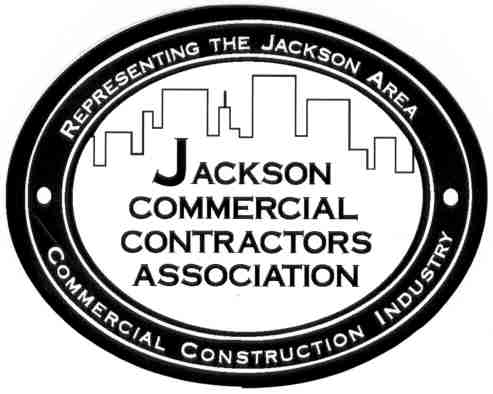 JCCA Board Meeting Minutes
February 8, 2021 at Noon @ Christoff’sPresent: Ted Christoff, Angela Machnik, Tom Rooney, Doug Warren, Dan Draper, Donn Roberts, Mark Schissler, Mike Hirst 
Absent: Melissa Strode, Andy Cook, Dale Glazey, Ryan Smithson, Haley HoffmanCall to Order 12:05 pm

Approve January Board Minutes 
Motion by Marie Gore and seconded by Mike Hirst to accept minutes as presented. Motion carried. 

Presidents report – Ted 
1 – Ted to stay President until May elections.  Doug Warren – Ductz or Ryan Berridge – Bruton Electric
2 – February Membership meeting – cannot be held at Cascades due to health department
3 – Jackson YMCA ask them to speak at March meeting about how to bid on the YTreasurer report – Melissa
Membership dues and dinners from 2020 – update
2021 membership invoices – update
Sent Kim Rowe check for $125 and Paid brick award sponsorship $2,000Ted and Angela Scholarship report – Dan
Open – encourage high schoolers to apply
Georgia Fotjesk Scholarship
JCCA scholarships named after - Marv Swanson and/or Jamie McKibbin
Update on State of MI apprentice program

Education report – Dan					
March- Steve Patch – brief tax summary- Shawna Tello, Fred Hauser, Steve Depew from Jackson YMCA
April – Walton Insurance – Brian Drummond
May-JCCA Scholarship recipients
Ideas: Consumers Energy rebates on new construction, harvest energy on solar energy, City of Jackson/Jackson County update w/ city manager – Jonathan Green and County of Jackson Administrator Mike Overton

Marketing report - Ted
Need testimonials for the radio commercials 
Ted Christoff -  toy house renovation, SAU - Jones construction, Summit Orthodontics – O’Harrow, 
City of Jackson R.W. mercer- MLK center/DPW
Membership Support report – Tom
$50 referal credit towards next year’s dues
New members do not to pay for dinner expense if within a year of joining. 
Membership Drive in Fall of 2021
Welcome packet – letter, sticker and note pad – Angela to send out 
Membership application – updated
Social Media posts for new members 

Need to be called to renew or add to membership:
Mission Point, Hadaway, Dennis Mitchell – Jackson general contracting
Lead from website
Tyler Suomala – design firm – application has been sentTom talking with Jess Webb and Jen Kinsel on talking with JCCA membership on using staffing agencies to find help. Ask them to discuss – workers comp, liability, drug testing, unemployment, travel out of state, driving and background checks
Dinner Sponsor Support report – Mark
Facebook posts for sponsors of the membership dinners (March 1-10)
March Sponsors – Paul E. Bengel, Mullins, Prominent Design, Quality Glass, Rehmann, Richmond, Roberts & Assoc., RW Mercer, Safety Systems, SchisslerNew Business
1 - Review bylaws – last updated in 2011
Article 1 – section 9 – ask council to fix “The host” verbiage
Article 2 – section 1 – change from 7 to 5 directors; delete sentence “upon election the directors shall select a chairman from amongst themselves; and add with 2 years terms to be staggered among directors so all terms do not end at same time. 
Article 4 – change place with Article 5
  Section 1 – add membership committee to list
  Section 3 – add membership committee; change 7 to 5 directors, 
  -add page number 7
Article 5 – change place with Article 4
  Section 1 - Change Dues due date to December 1. Noting invoices to be sent Nov. 1
Article 6 – add section on Executive DirectorBruce to review suggested changes, then make revisions then we will submit to the general membership for approval at February membership meeting. On hold, no response from Bruce as of time of meeting.

2 - JCCA Forum on Facebook – Angela to invite members to join but must like JCCA first. Member Communication amongst each other – can be done on the JCCA Forum.  

3 - Angela will be inviting Brick award recipients to March meeting to receive their Brick.4 - Haley Hoffman has resigned as Secretary due to her moving out of state. Pat O’dowd has offered to come back on board. The board discussed and all agreed. 5 - Mark Schissler complemented Angela on bringing a level of professionalism to the JCCA. 
Next Board meeting – March 4th at Noon at Christoffs (NEW DATE)
Membership Meeting: March 10th – at 5:00 pm at Cascades Manor House
Adjourn: 12:50 pmRespectfully submitted Angela Machnik